ПРОЄКТ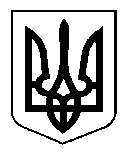 ВЕЛИКООЛЕКСАНДРІВСЬКА СЕЛИЩНА РАДАVIII СКЛИКАННЯ                                                   19   сесіяР І Ш Е Н Н Явід    24 грудня  2021 року 	       смт Велика Олександрівка            № Про внесення змін до рішення                                                     15   сесія селищної ради від 16.11.2021 р.           № 3087 «Про затвердження умов передачі в оренду об’єктів, включених  до  Переліку другого типу об’єктів комунальної власності Великоолександрівської селищної територіальної громади, що підлягають передачі в оренду в 2021 році без проведення аукціону»         На виконання вимог Закону України «Про оренду державного та комунального майна», Порядку передачі в оренду державного та комунального майна, затвердженого постановою Кабінету Міністрів України від 03.06.2020 р. № 483, з урахуванням рекомендацій постійної комісії селищної ради з питань бюджету, фінансів, соціально-економічного розвитку, житлово-комунального господарства та управління майном комунальної власності, керуючись статтями 26, 60 Закону України «Про місцеве самоврядування в Україні», селищна рада ВИРІШИЛА:1. Внести зміни у додаток 1 рішення 15   сесії селищної ради від 16.11.2021 р.           № 3087 «Про затвердження умов передачі в оренду об’єктів, включених  до  Переліку другого типу об’єктів комунальної власності Великоолександрівської селищної територіальної громади, що підлягають передачі в оренду в 2021 році без проведення аукціону», а саме пункт 1 розділу «Орендна плата», виклавши його у новій редакції, додається.2. Затвердити змінені умови передачі в оренду комунального майна включеного до Переліку другого типу об’єктів комунальної власності Великоолександрівської селищної територіальної громади, що підлягають передачі в оренду в 2021 році без проведення аукціону.2. Контроль за виконанням цього рішення покласти на постійну комісію з питань бюджету, фінансів, соціально-економічного розвитку, житлово-комунального господарства  та управління майном комунальної власності.Селищний голова                                                                                  Н.В. Корнієнко                                                                                                           Додаток 1                                                                                                                                       до рішення селищної ради                                                                                                                                    24.12.2021 р. № УМОВИпередачі в оренду нерухомого майна включеного до Переліку другого типу об’єктів комунальної власності Великоолександрівської селищної територіальної громади, що підлягають передачі в оренду у 2021 році без проведення аукціонуСекретар селищної ради                                                                                                                         Л.А. Єрмоченко№з/пІнформація про об’єкт орендиПервісна балансова вартість, грн/ Залишкова балансова вартість, грн, визначена на підставі фінансової звітності балансоутримувачастаном на 01.11.2021 Цільове призначення майнаОрендна плата  Строк орендиНайменування  установи (банку, казначейства), ії місцезнаходження  та номери рахунків у національній та іноземній люті, відкритих для внесення розрахунків за орендовані об’єктиОрендодавець/БалансоутримувачДодаткові умови відсутні1.Назва об’єкту оренди – частина нежитлової будівлі, розміщена за адресою: Херсонська обл, Бериславський район, смт Велика Олександрівка, вул Театральна, буд 11. Загальна площа об’єкта оренди складає 140 кв.м. До пам’яток культурної спадщини майно не відноситься. Орендодавець не надає згоди на передачу майна в суборенду. Приміщення має задовільний технічний стан. Передбачається компенсація витрат на оплату комунальних послуг26 054 грн Для розміщення релігійних організацій для забезпечення проведення релігійних обрядів та церемонійВизначається на підставі Методики розрахунку орендної плати і становить 7 відсотків орендної ставки відповідно до вартості нерухомого майна5 роківр/рUA808999980334189850000021413отримувач: ГУК у Херсон. обл /В-Олекс СТГ/ 22080402банк отримувача Казначейство України (ел.адм.подат), код ЄДРПОУ 37959517Великоолександрівська селищна рада  74100, Україна, Херсонська область, Велика Олександрівка, Свободи,161. Код ЄДРПОУ: 26348568Відсутні додаткові умови  оренди